Notice of Public MeetingCapital Debt Affordability CommitteeFriday, December 9, 20221:00 p.m.In accordance with Section 20 of Chapter 20 of the Acts of 2021, as extended by Chapter 107 of the Acts of 2022, this meeting will be conducted, and open to the public, via Zoom and Teleconference.Zoom URL:  https://mass-gov-anf.zoom.us/j/88490960878?pwd=T0dVTmQ4a1A5RDRVWkZxckRpMjY2dz09 Zoom Password: DAC120922Teleconference line: 713 -353-7024; Conference code: 319738AGENDAAdministrative MattersAdoption of meeting minutes from December 12, 2022 (Vote)DAC New Reporting Requirement Section Review & Approval (Vote)Adjournment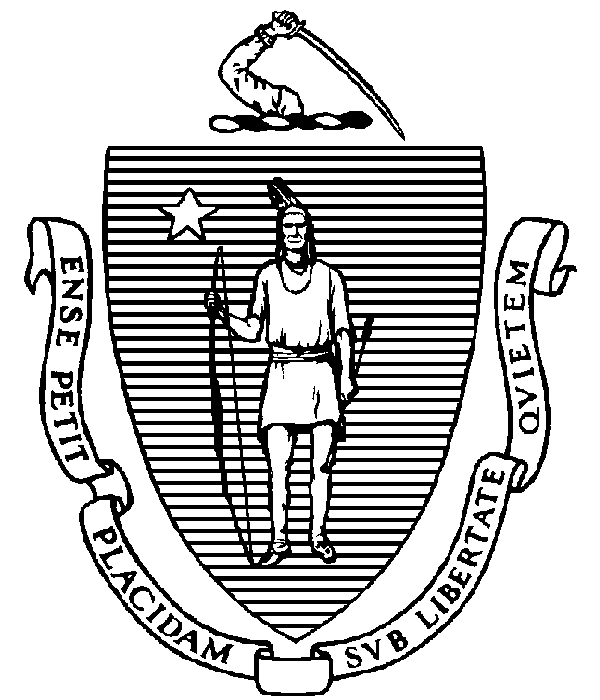 